职业病危害因素检测报告信息公布表机构名称湖北景深安全技术有限公司湖北景深安全技术有限公司资质证号（鄂）卫职技字（2021）第012号（鄂）卫职技字（2021）第012号委托单位荆门中石油昆仑燃气有限公司荆门中石油昆仑燃气有限公司联系人王工王工项目名称荆门中石油昆仑燃气有限公司2023年职业病危害因素定期检测荆门中石油昆仑燃气有限公司2023年职业病危害因素定期检测荆门中石油昆仑燃气有限公司2023年职业病危害因素定期检测荆门中石油昆仑燃气有限公司2023年职业病危害因素定期检测荆门中石油昆仑燃气有限公司2023年职业病危害因素定期检测项目地点湖北省-荆门市-东宝区-荆门市东宝区金虾路35号2栋湖北省-荆门市-东宝区-荆门市东宝区金虾路35号2栋湖北省-荆门市-东宝区-荆门市东宝区金虾路35号2栋湖北省-荆门市-东宝区-荆门市东宝区金虾路35号2栋湖北省-荆门市-东宝区-荆门市东宝区金虾路35号2栋过程控制情况过程控制情况过程控制情况过程控制情况过程控制情况过程控制情况技术服务项目组项目负责人报告审核人报告审核人报告签发人报告签发人技术服务项目组李子鹤杜支兴杜支兴王小峰王小峰现场开展工作情况现场调查人员现场调查时间现场调查时间用人单位现场陪同人员现场采样、检测时间现场开展工作情况李子鹤2023年8月3日2023年8月3日王工2023年8月4日现场开展工作情况现场采样、检测人员李子鹤、罗云孝李子鹤、罗云孝李子鹤、罗云孝李子鹤、罗云孝现场调查、现场采样、现场检测的图像影像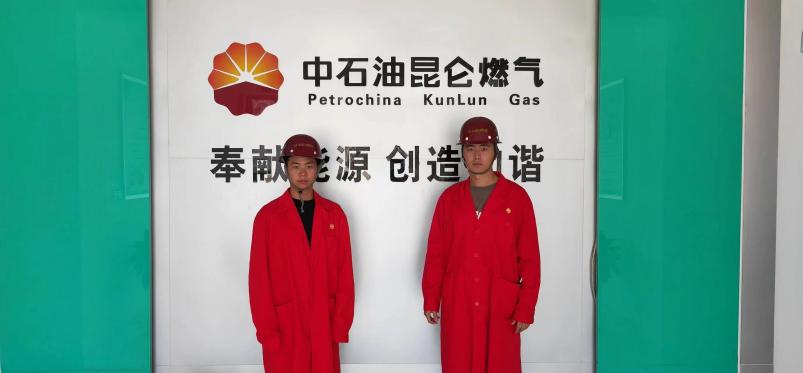 